
Stambokföringsregler
och Avelsriktlinjer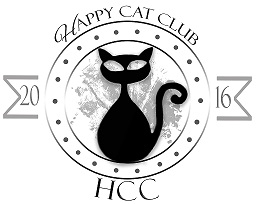 I Allmänt  För uppfödare i HCC gäller följande. Läs det här innan du sätter igång med avel.  Eftersom vi förväntar oss att alla våra blivande uppfödare har grundläggande kunskap om våra avelsregler och nationella lagar och föreskrifter innan ansökan om stamnamn kan göras, har HCC beslutat att alla som planerar att bli uppfödare ska genomgå en grundläggande utbildning i fyra delar för att säkerställa att kunskapen finns hos den sökande. Det är betydligt mer ansvar än den egna katten som man behöver ha kunskap om och ta hänsyn till.  Utbildningen består av fyra delar och du får kursavsnitten som alla ska besvaras via email. När du fått dem, ska du döpa om dokumenten med ditt förnamn och efternamn samt kursavsnittsnummer (förnamn.efternamn.nr). och spara ner på din hårddisk. Skicka tillbaka de omdöpta dokumenten i den takt du blir klar för rättning till angiven epost-adress. Eventuell komplettering skickas tillbaka.  När alla uppgifter är klara och godkända skickas blankett för stamnamnsansökan ut till sökande.  När du fått blanketten för stamnamnsansökan, fyll i den, skriv ut, skriv under, skanna in och maila till stamnamnshanteraren i HCC. Samtidigt betalar du in avgiften för stamnamnet och bifogar kvittokopia på inbetalningen . . Här är några punkter som är gemensamma, etiska regler inom alla nordiska klubbar :   De kattägare och kattuppfödare,  som är medlemmar, måste följa de lagar och regler för katthållning som gäller i respektive land. Det innebär att vi  följer Jordbruksverkets regler för katthållning och uppfödning.   Kattungar får inte lämna mamman och syskonen förrän tidigast vid 12 veckors ålder.  Då måste ungen vara avvand, och försedd med nödvändiga vaccinationer, dvs. kattpest och kattsnuva som orsakas av herpes och calicivirus, samt vara ID-märkt och veterinärbesiktad. .   Kattungar uppfödda hos en HCCmedlem, måste registreras  och får inte levereras utan stamtavla. Endast i undantagsfall kan intyg på att katten är under registrering begäras.  Vid leverans ska kattungen åtföljas av ett köpe-/överlåtelsekontrakt.  Med kontraktet ska uppfödaren informera den nya ägaren om kattungens olika behov. Uppfödaren ska vara till stöd och hjälp för den nya ägaren. Jordbruksverket har ett reglemente för hållande av katt). I vissa fall krävs tillstånd från Länsstyrelsen. Det är ditt ansvar som uppfödare att ha koll på rådande lagstiftning. Följande regler för stambokföring och avel gäller i HCC 1.1 En gemensam lista över generella fel gäller inom NFCO. 1.2 NFCO -föreningarna har en gemensam EMSkod lista 1.3 Överträdelse mot stambokföringsreglerna leder till antingen avstängning eller uteslutning beroende på överträdelsens art.  1.4HCC erbjuder kattungeköpare ett prova-på-medlemskap över en viss tid. Uppfödaren ska skicka prova-på-medlemsblanketten till föreningens sekreterare. Katten får inte vara äldre än 6 månader för att prova-på-medlemskapet ska erbjudas.  1.8 Prova-på-medlemskapet kan endast erbjudas kattungeköpare som inte tidigare varit medlem i HCC.2r Stamnamn

2.1 	Uppfödare, för vilken HCC sköter stambokföringen, måste ha stamnamn från första kullen för att få stamtavlor. Med uppfödare menas var och en som tar kull på raskatthona. 
2.2 	Alla uppfödare ska ha stamnamn från och med första kullen. 
2.3 	Ett stamnamn ska alltid användas i den form det ansökts och godkänts2.4 	Vill man ändra sitt stamnamn, ska man skicka in begäran om ändring till HCC. 
2.5 	Den som har ett stamnamn godkänt i organisation utanför NFCO och vill kunna använda detta vid uppfödning i NFCO-förening, måste ansöka om att få sitt stamnamn infört i NFCOs stamnamnsdatabas. Eventuella nationsprefix (S*, NO*, FIN*, DK* med flera) medföljer i normala fall ej vid NFCO-registrering av stamnamn. 2.6 	Stamnamn får användas vid godkänd experimentavel. 2.7 	Stamnamn får inte användas på huskattkull (blandras). 2.8 	Endast uppfödarens stamnamn får ingå i i kattens namn. / Annat namn än uppfödarens eget, får inte ingå i kattens namn. 2.9 	Ett stamnamn får inte innehålla suffix, det vill säga af, av, von, of och dylikt. Ett stamnamn kan vara flera  ord och skrivs framför kattens namn. Stamnamn  som överförs från annat förbund behöver inte ändras2.10 Stamnamn är skyddade under uppfödarens livstid .2.11 För att ansöka om stamnamn måste man vara 18 år . 


3 RegistreringRegistrering av stamtavla 3.1 Alla katter som ägs av HCC-medlem och som används i avel måste vara införda i HCCs stambok.   Kopia på kattens originalstamtavla ska sändas in till stambokföringen för att själva stamtavlan ska kunna registreras. Originalstamtavlan ska inte makuleras. Detta gäller alla katter oavsett organisation. 3.2 Endast uppfödare med godkänt stamnamn får registrera kull. Uppfödaren ska vara myndig samt vara huvudmedlem i HCC. 3.3 Uppfödare är skyldig att registrera/stambokföra samtliga avkommor i en kull vid samma tillfälle. Med uppfödare menas alla som tar en raskattkull på en raskatthona. Brott mot detta leder till avstängning alt. uteslutning av uppfödaren. 3.4 Kattungar registreras inom 3 månader till ordinarie kostnad förutsatt att kompletta underlag skickats in.   Komplett Registreringsanmälan, i 1 ex, ska vara stambokföraren tillhanda senast 3 månader efter kullens födelse. Ankomstdatum hos stambokföraren/sekreteraren gäller. Stamtavlor skrivna efter senare inkomna registreringsunderlag debiteras med dubbel avgift.  3.5 Intyg som krävs för att kull ska registreras  Intyg som visar att hanen har normala testiklar – se 3.6  Intyg som visar att ingen av föräldrakatterna har navelbråck – se 3.7  Intyg utfärdat av veterinär som visar att vit katt har full hörsel – se 3.8Intyg att katten inte har polydaktyli (Maine Coon- se 3.93.6 Testikelintyg på kullens far ska uppvisas innan stamtavlor på avkomman utfärdas. Hankatten ska vara minst sex (6) månader gammal när intyget utfärdas. Gäller även då hanen lånats av ägare i annat förbund eller land (är olika regler i olika länder). 3.7 Navelbråcksfrihetsintyg på båda föräldrarna ska uppvisas innan stamtavlor på avkomman utfärdas.  3.8Hörsel-intyg: Vita katter måste hörseltestas innan de får användas i avel. OBS! Gäller även katter som fått kull tidigare innan den här regeln infördes. Fullgod hörsel ska säkerställas och intygas genom ett hörsel-test 3.9 Maine Coon katt ska uppvisa polydaktyli intyg innan den används i avel, 3. Titelintyg: För införande av titel i stamtavlan ska kopia på bedömningssedeln som styrker kattens namn och titel bifogas med registreringsanmälan eller stamtavlan (om införandet gäller katten själv). Detta gäller även DM. 3.1 Om katten tidigare har använts i avel i HCC, räcker det med att skicka in registreringsanmälan. 3.11 En kattunges namn får innehålla högst 40 positioner. I detta räknas stamnamn och mellanslag. 3.12 Ofullständigt, slarvigt ifyllda registreringsanmälningar returneras till uppfödaren med risk för att stamtavlan blir försenad. I sådana fall står uppfödaren för ev. förseningskostnad.  3.13 Från och med uppfödarens tredje kull under ett kalenderår, har föreningen rätt att begära att uppfödaren visar upp giltigt tillstånd från Länsstyrelsen. Det vill säga tillstånd för storskalig avelsverksamhet. 6 kap. 4 § djurskyddslagen (2018:1192). Där finns bestämmelser om krav på tillstånd för den som yrkesmässigt eller i större omfattning håller, föder upp, upplåter, säljer eller tar emot sällskapsdjur eller hästar för förvaring eller utfodring, eller använder hästar i ridskoleverksamhet. I dessa föreskrifter finns bestämmelser om när en verksamhet som avses i första stycket ska anses vara av större omfattning samt vilka verksamheter som är undantagna från kravet på tillstånd. OBS! Alla intyg inkl. stamtavla kan skannas in och skickas via email. 4 Hälsokrav4.1 Vaccinationskrav  Samtliga avelskatter som ägs av HCC-medlem och används i avel måste vara ID-märkta samt fullvaccinerade mot kattpest och kattsnuva orsakat av herpes och calicivirus vid senast 4 månaders ålder. 1 års-vaccinet ska innehålla vaccin för både kattsnuva och kattpest. Därefter årlig vaccinering för kattsnuva och vart tredje år för kattpest, eller utifrån veterinärs notering i vaccinationskort. 4.2 Parning  En honkatt får inte avsiktligt paras tidigare än vid 10 månaders ålder. Med parning avses såväl naturliga som artificiella metoder som kan resultera i att katthonan blir dräktig.  Enligt Jordbruksverket nya djurskyddslag, kapitel 6 paragraf 8 §. Beslutet gäller från 2020-06-15.   Brått mot denna lag, leder till avstängning första gången det sker, därefter uteslutning.  4.3 Antal kullar  En honkatt får ha högst tre (3) kullar inom en period på tjugofyra (24) månader. Efter en och samma honkatt får därför inte registreras mer än tre (3) födslar med födelsedatum inom en period på tjugofyra (24) månader.  Med kull menas födda ungar oavsett antal, levande eller döda. HCC-tillägg: Om särskilda skäl föreligger kan dispens beviljas av föreningens styrelse. Stambokföraren bevakar detta och påpekar vid behov att gränsen nåtts. Detta gäller även kull, i vilken alla ungar varit dödfödda. Om dispens inte har sökts innan honan parats en extra gång, utöver det tillåtna antalet 3 kullar på 2 år, gäller följande: Första gången krävs dubbel avgift per stamtavla. Vid upprepning blir uppfödaren avstängd.  4.4 Defekter  Katter med ärftliga defekter, t.ex. navelbråck, hanar med ofullständiga testiklar, vita katter som är döva m.m., ska inte användas i avel.    5  Rasbenämning 5.1 En stambokförd katt får inte byta ras under sin levnad. Begreppet kattras innefattar alla katter som definieras med samma versala EMS-kod.    Undantag 1:    Om importerad katt har en av NFCO  ej definierad eller olik EMS-kod i sin originalstamtavla, ska översättning till motsvarande (eller eventuellt ny) kod och/eller rasbenämning i klartext göras vid omregistrering.   Undantag 2:  Rasbyte får ske om katten varit felregistrerad vad avser hårlängd, färg och mönster och den korrekta registreringen skulle innebära byte av versal EMS-kod.  5.2 Rastillhörighet avgörs med hjälps av föräldragenerationerna P1- P4. 5.4 Katter med öronformen 73 (vikta öron, SFS och SFL) får endast paras med katter som har öronformen 71 (normalörade).  5.5 Beteckningen Var ska användas för korthårig katt som bär anlag för lång päls/EXO behöver dock inte märkas med Var. 6 Stamtavlor  6.1 Katterna registreras/stambokförs enligt genotyp. I de fall då kattens utseende inte stämmer med genotypen, skrivs fenotyp inom parentes.   6.2 I stamtavlan ska färgen på kattungen skrivas i klartext och med EMS-kod 6.3 Inga korrigeringar får göras i originalstamtavlan, d.v.s. ingen Tipp-Ex eller liknande.  6.4 Ändringar i stamtavla får endast göras av föreningens stambokförare.  Det är dock tillåtet att klistra in etiketten med ID-numret på avsedd plats.  6.5 En katt som är registrerad utanför någon av NFCO-föreningarna, får behålla sin stamtavla så länge den inte används i avel. 6.6 Stamtavlor, som innehåller felaktigheter, skickas direkt till stambokföraren för korrigering. Om felen beror på stambokföraren, görs ändringarna utan kostnad,. Fel, som beror på otydligt eller slarvigt ifyllda registreringsanmälningar o. dyl. åtgärdas och returneras på uppfödarens bekostnad.  Ändringar begärda av uppfödaren åtgärdas mot ersättning enligt överenskommelse med stambokföraren. 6.7. DM = Distinguished Merit skrivs in i stamtavlan. Titeln tilldelas avelshane som producerat minst tio (10) avkommor eller avelshona som producerat minst fem (5) avkommor, vilka har erhållit lägst titel IC eller IP. 7 Överlåtelse/försäljning  Som uppfödare är du att jämföra som näringsidkare enligt lag. Det innebär att vid försäljning gäller konsumentköplagen (KKöpL 1990:932). Som uppfödare är du skyldig att om t.ex. dolt fel uppkommer att reglera enligt denna lag. Det är uppfödarens skyldighet att ha koll på rådande lagstiftning.  HCC tolkar inte lagen vid tvistemål mellan köpare/säljare, och agerar inte - och företräder inte enskilda personer - i civilrättsliga tvister.  7.1 Jordbruksverkets Djurskyddslag kapitel 6, § 9:   Kattungar får inte skiljas från modern, eller en likvärdig katthona som ersättare för henne, annat än tillfälligt så länge de behöver hennes mjölk och omvårdnad. Kattungarna ska hållas på detta sätt tills de har uppnått 12 veckors ålder.   Avvikelse från den angivna tiden kan godtas om kattungarna helt har övergått till fast föda samt kattungarnas hälsa och välfärd i övrigt är god. Bedömningen av om kattungarnas hälsa är god ska göras av en veterinär.  Kattungar ska under tiden tillsammans med modern eller hennes ersättare hållas i en trygg och lugn miljö. 7.2 Vid byte till nytt hem ska kattunge vara fullvaccinerad mot kattpest samt med vaccin mot kattsnuva som ger skydd mot sjukdomar som orsakat av herpes och calicivirus.   7.3 Varje överlåten katt skall åtföljas av veterinärt besiktningsintyg som inte är äldre än 7 dagar, skriftligt överlåtelse/köpeavtal, stamtavla samt vara ID-märkt. Den nya ägaren ska anmäla kattens ID-nummer till något befintligt register.  Observera att man måste vara myndig, för att få teckna avtal. 7.4 Dubblettstamtavla ska alltid begäras via uppfödaren.  7.5 HCC avråder från avbetalningsköp/kreditköp.8 Övrigt  8.1 Avelsförbud får utfärdas av klubbstyrelse/stambokförare samt uppfödare i samråd. Avelsförbud kan endast upphävas av utfärdaren och uppfödare gemensamt. Orsak till avelsförbud ska klart framgå i registreringsanmälan samt i stamtavlan och skrivas på både svenska och engelska.    8.2 Experimentavel måste godkännas av klubbstyrelsen i samråd med föreningens stambokförare. Skriftlig ansökan om tillstånd för experimentavel ska alltid skickas till styrelsen, som i samråd med stambokföraren/avelsrådet tar ställning till ansökan. Ansökan ska alltid innehålla planer, motivering och syfte med parningen. Uppfödare ska ha erhållit skriftligt tillstånd/godkännande innan parningen genomförs. Tillstånd beviljas inte efter genomförd parning.    8.3. Smittsam sjukdom  Uppfödare/kattägare som fått smittsam sjukdom på sina katter måste sätta alla hushållets katter i karantän och avstå från allt avelsarbete och försäljning av katter till dess samtliga katter i hushållet friskförklarats.   För riktlinjer hänvisas till SVA:s hemsida  www.sva.se/ - underlänk /www.sva.se/sv/navigera/Djurhalsa/Katt/[Mia Isaks1]  8.4  Uppfödare har inte rätt att ställa villkor om vad som ska stå i en stamtavla.   Om det finns anledning att göra en sakändring, ska detta först diskuteras med styrelsen/stambokföraren. 8.5 Om en katt registreras över till annat förbund, för att sedan registreras tillbaka till HCC, återfår katten det ursprungliga registreringsnumret. Kostnaden är samma som för ny stamtavla. 8.6 En permanent stambokförarkommitté har inrättats. Stambokförarkommittén består av stambokförare från NFCO-föreningar Stambokförarkommittén ska vara föreningarnas stambokförare behjälplig i frågor om rasdefinitioner/raskorsningar/tolkningar av importstamtavlor.  9 Huskatter 9.1 Det är inte tillåtet att bedriva huskattavel. Om du bedriver huskattavel så blir du avstängd/utesluten.  Brott mot denna regel leder till avstängning alt. uteslutning av medlemmen/uppfödaren.  9.2 Skulle det ändå hända, att man råkar få en huskattkull/blandraskull, gäller samma krav som för raskattkull, d.v.s.   - kullen ska anmälas till stambokföringen på samma sätt som en raskattkull.  - ungarna ska veterinärbesiktas enligt § 7.3 - ungarna ska vaccineras enligt § 7.2 - ungarna ska ID-märkas samt enligt § 7.3 - förses med huskattbevis innan de överlämnas till ny ägare. 9.4 Ansökan om huskattbevis skickas till stambokföraren. Huskattbevisen numreras och registreras, men är ingen stamtavla.   9.5 Huskattbevisen skickas till kattens ägare per post. Avgiften för ett huskattbevis betalas in i förskott på föreningens postgirokonto bg 5186-18219.6 Huskattkullar får inte registreras med stamnamn. 
